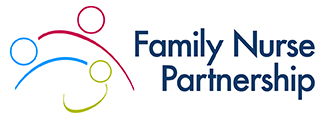 Email the completed form to: whh-tr.FNPWhittington@nhs.netFirst Name:   First Name:   First Name:   First Name:   Family Name: Family Name: Family Name: Family Name: Family Name: D.O.B:                                                                   NHS number: D.O.B:                                                                   NHS number: D.O.B:                                                                   NHS number: D.O.B:                                                                   NHS number: D.O.B:                                                                   NHS number: D.O.B:                                                                   NHS number: D.O.B:                                                                   NHS number: D.O.B:                                                                   NHS number: D.O.B:                                                                   NHS number: Address: Post code: Address: Post code: Address: Post code: Address: Post code: Address: Post code: Please tick Borough of residency Islington               Please tick Borough of residency Islington               Please tick Borough of residency Islington               Please tick Borough of residency Islington               Contact Number(s):   Contact Number(s):   Contact Number(s):   Contact Number(s):   Contact Number(s):   Client Email:Permission  for Family Nurse to send text message/leave voice/email 		Y / NClient Email:Permission  for Family Nurse to send text message/leave voice/email 		Y / NClient Email:Permission  for Family Nurse to send text message/leave voice/email 		Y / NClient Email:Permission  for Family Nurse to send text message/leave voice/email 		Y / NClient Email:Permission  for Family Nurse to send text message/leave voice/email 		Y / NClient Email:Permission  for Family Nurse to send text message/leave voice/email 		Y / NClient Email:Permission  for Family Nurse to send text message/leave voice/email 		Y / NClient Email:Permission  for Family Nurse to send text message/leave voice/email 		Y / NClient Email:Permission  for Family Nurse to send text message/leave voice/email 		Y / NIs an interpreter required?	Y/N         If yes what language: Is an interpreter required?	Y/N         If yes what language: Is an interpreter required?	Y/N         If yes what language: Is an interpreter required?	Y/N         If yes what language: Is an interpreter required?	Y/N         If yes what language: Is an interpreter required?	Y/N         If yes what language: Is an interpreter required?	Y/N         If yes what language: Is an interpreter required?	Y/N         If yes what language: Is an interpreter required?	Y/N         If yes what language: Date of last monthly period: Date of last monthly period: Current gestation (in weeks):Current gestation (in weeks):Current gestation (in weeks):Current gestation (in weeks):EDD: Maternity Unit booked at :EDD: Maternity Unit booked at :EDD: Maternity Unit booked at :Expectant father’s details (Name/DOB/contact details): Expectant father’s details (Name/DOB/contact details): Expectant father’s details (Name/DOB/contact details): Expectant father’s details (Name/DOB/contact details): Expectant father’s details (Name/DOB/contact details): Expectant father’s details (Name/DOB/contact details): Expectant father’s details (Name/DOB/contact details): Expectant father’s details (Name/DOB/contact details): Expectant father’s details (Name/DOB/contact details): Other professionals Involved?      Y /N Other professionals Involved?      Y /N Other professionals Involved?      Y /N Other professionals Involved?      Y /N Other professionals Involved?      Y /N Other professionals Involved?      Y /N Other professionals Involved?      Y /N Other professionals Involved?      Y /N Role NameNameTelephone NumberTelephone NumberTelephone NumberTelephone NumberAddress/ Base GP  Midwife Social Worker OtherAre there any known  safeguarding  Concerns:       Are there any known  safeguarding  Concerns:       Are there any known  safeguarding  Concerns:       Are there any known  safeguarding  Concerns:       Are there any known  safeguarding  Concerns:       Are there any known  safeguarding  Concerns:       Are there any known  safeguarding  Concerns:       Are there any known  safeguarding  Concerns:       Are there any known  safeguarding  Concerns:       Is this young person Looked After / Leaving Care: Is this young person Looked After / Leaving Care: Is this young person Looked After / Leaving Care: Is this young person Looked After / Leaving Care: Is this young person Looked After / Leaving Care: Is this young person Looked After / Leaving Care: Is this young person Looked After / Leaving Care: Is this young person Looked After / Leaving Care: Is this young person Looked After / Leaving Care: Are there any known risk factors to lone working:Are there any known risk factors to lone working:Are there any known risk factors to lone working:Are there any known risk factors to lone working:Are there any known risk factors to lone working:Are there any known risk factors to lone working:Are there any known risk factors to lone working:Are there any known risk factors to lone working:Are there any known risk factors to lone working:Name of notifying professional: Designation/ Role: Email : Date: Address:Tel No: